CREATIVE BRIEFPROJECT NAMEDATE: JULY 1, 2018PROJECT MANAGER: NameCREATIVE BRIEF AUTHOR: NamePROJECT TYPE REQUIRED(CHECK ALL THAT APPLY)DESIGN/LAYOUT ILLUSTRATION WEB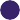 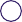 VIDEO PHOTO CONTENTTARGET AUDIENCEWHO IS THE AUDIENCE FOR THIS PROJECT? E.G., CURRENT STUDENTS, PROSPECTIVE STUDENTS, RECENT/OLDER ALUMNI, SEATTLE COMMUNITY.Insert TextKEY MESSAGEDESCRIBE THE MAIN MESSAGE YOU WANT THE AUDIENCE TO HEAR AND TAKEAWAY. WHAT SHOULD READERS/VIEWERS DO OR THINK AS A RESULT OF THESE DELIVERABLES?Insert TextLOOK & FEELDESCRIBE THE OVERALL TONE OF THE DELIVERABLES (E.G., HUSKY SPIRIT, ARTSY, SOMBER, INSPIRATIONAL, FORMAL, ELEGANT). DESCRIBE WHAT STYLE OF IMAGERY OR VISUALS WILL BE MOST EFFECTIVE.Insert TextCLIENT BACKGROUNDWHAT EXISTING OR PREVIOUS MARKETING/DEVELOPMENT COLLATERAL HAVE THEY USED IN THE PAST? IS THIS A NEW PROJECT OR A REFRESH OF A PREVIOUS ONE?Insert TextBRAND OR STYLE GUIDE REQUIREMENTSARE THERE EXISTING DESIGN ELEMENTS (EG. COLOR PALETTE, GRAPHIC ELEMENTS, STYLE OF PHOTOGRAPHY) THAT ARE REQUIRED OR PREFERRED?Insert TextCONTENTWHAT ARE THE CONTENT ELEMENTS AND SPECIFICATIONS (EG. LENGTH OF COPY, TYPES OF CONTENT: STORYTELLING < INFOGRAPHICS, INTER- VIEWS, PULL QUOTES).Insert TextEXISTING CONTENT SOURCESIF APPLICABLE, LIST EXISTING CONTENT SOURCES (DOCUMENTS/WEBSITES ETC) THAT WILL SERVE AS A RESOURCE IN THE DEVELOPMENT OF NEW CONTENT DEVELOPMENT.Insert TextDELIVERABLESPLEASE LIST AND BRIEFLY DESCRIBE EACH DELIVERABLE, INCLUDING DESIGN, VIDEO, PHOTO AND WEB COMPONENTS. WILL THIS PROJECT HAVE DIGITAL ELEMENTS (SOCIAL, EMAIL, WEB)? ARE THERE ADVERTISING/PROMOTIONAL NEEDS?BUDGET & RESOURCESWHAT IS THE BUDGET FOR THESE DELIVERABLES? WHICH UNIT OR TEAM IS IT COMING FROM? ARE NON-CAS RESOURCES REQUIRED?Insert TextSTAKEHOLDERSLIST THE NAMES, TITLES AND CONTACT INFORMATION FOR ALL STAKEHOLDERS WHO NEED TO REVIEW/APPROVE EACH DELIVERABLE.*Note: The standard creative production process includes three review cycles for each deliverable. If further revisions and approvals is needed, additional time will be required to complete your request.Insert TextBRIEF APPROVAL(IF APPLICABLE)CREATIVE LEAD	 	 CONTENT LEAD	 	DATE	 DATE      	DeliverableDescriptionQtyFormatSizeDistributionDue Date of DeliverableWho will provide the content?Due Date of ContentVideoPromotional Trailer/Teaser1H264YouTube16:9Posted on Social Media with Paid BoostSept 1, 2018Writer’s NameAug 1, 2018